Работа с одаренными детьмиРабота с одаренными детьми очень важна и актуальна для развития всесторонней личности ученика. На базе МКОУ Бобровская средняя общеобразовательная школа № 2  уже несколько лет существует  научное  общество учащихся «Интеллектуал».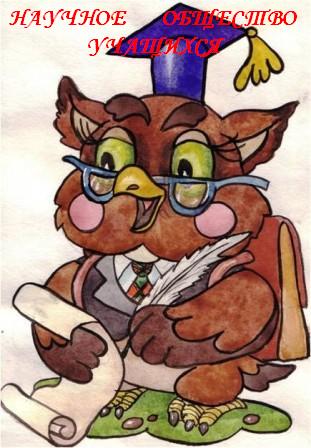 Не так давно в школе прошла конференция научного общества, в которой работа проходила по 4 секциям: проектная деятельной начальной школы, гуманитарная, естественнонаучная, точных наук.В работе конференции приняли участие 60 учащихся с 1 по 11 класс и  19 педагогов.  Были определены победители.1»А» класс – руководитель Ким О.С., 3 «Б» класс – руководитель Мачнева Л.А., Тимашова Анастасия 11 «Б» класс,  Синюкова Виктория 10 «А» класс, Дедикова Алина 10 «А» класс  - руководитель Корикова М.А.,  Анохина Юлианна 8 «Г» класс, Смирнова Надежда 8 «Г» класс, Пономарева Юлия 10 «А» класс – руководитель Минаков Р.Н.,  Самороковский Артем 10 «А» класс, Кузнецова Ирина 10 «А» класс – руководитель Андреева А.Ф., Данилова Татьяна 11 «А» класс – руководители Юрьева Т.В., Шабогина В.В., Шустов Михаил 8 «Б» класс,  Бокарев Владимир 8 «Б» класс, Рощупкина Татьяна 10 «Б» класс, Дорохова Анастасия 7 «В» класс, Мухина Виктория 7 «В» класс, Беседина Виктория 10 «Б» класс – руководитель  Овчинникова П.М., Субботин Роман 8 «А» класс, Караханов Арслан  8 «А» класс – руководитель Ребрикова О.Г., Степанова Елизавета 9 «В» класс, Акишева Анастасия 9 «В» класс – руководитель Яковлева В.И., Бобкин Сергей 8 «Б» класс, Дорохов Дмитрий 8 «Б» класс – руководитель Амирова Н.А.Победители приняли участиев районных и областных конференциях, олимпиадах, конкурсах. И итогами являются их победы:Районный конкурс юные исследователи окружающей среды – Тимашова  Анастасия  11 «Б» класс  -  III место.Районная олимпиада «Созвездие – 2012» научно-исследовательских проектов детей и молодежи по проблемам  окружающей среды «Планета Земля. Взгляд из космоса» – Тимашова  Анастасия  11 «Б» класс  -  II место, Лосунова Анастасия 11 «Б» класс  -  III место.Районный конкурс «Моя малая родина: природа, культура, этнос» - Ивашевская Светлана 10»Б» класс –II место.Районный эколого-биологический конкурс «Юные исследователи природы – родному краю» - Дедикова Алина 10 «А» класс – Iместо, Синюкова Виктория  10 «А» класс – Iместо. Районная конференция « I шаги» Шабогин Захар  5 «В» класс – I место, Авдеев Александр 6 «В»  класс – диплом участника.27 марта -  6 региональная научно-практическая конференция школьников в г. Воронежа и Воронежской области «От любви к природе – к культуре природопользования» (ВГПУ): Синюкова Виктория 10 «А» класс – II место, Тимашова  Анастасия  11 «Б» класс  -  III место, Ивашевская Светлана 10 «Б» класс,  Дедикова Алина 10 «А» класс,  Пономарева Юлия 10 «А» класс – дипломы участника.29 марта – областная научно-практическая конференция «Киселевские чтения X», Авдеева Юлия 8 «Б» класс, Бобкин Кирилл 8 «Б» класс, Бражникова Дарья – 10«Б» класс – сертификаты участника.8 апреля 2012 года ВГУ  проводил 27 конференцию научного общества учащихся, в которой приняли участие ребята нашей школы  и многие стали победителями и призерами в нескольких номинациях.Биология – Тимашова Анастасия 11 «Б» класс,  Лосунова Анастасия 11 «Б» класс – награждена почетной грамотой.Физика – Мухина Виктория – 7 «В» класс, Дорохова Анастасия  7 «В» класс, Шустов Михаил 8 «Б» класс – III место,  Бокарев Владимир  8 «Б» класс – I место.География – Шубина Анастасия 10 «А» класс –II место.История – Сомароковский Артем 10 «А».	21 апреля:ВГАУ имени императора Петра I, областной эколого –биологический конкурс «Юные исследователи природы – родному краю» -  Дедикова Алина 10 «А» класс – II место, Синюкова Виктория  10 «А» класс – диплом участника.ВГТА, областной  «Турнир юных физиков»  - Рощупкина Татьяна 10 «Б» класс – I место, Беседина Виктория 10 «Б» класс - II место, Пеннер Карина 10 «Б» класс - II место.ВГПУ, областная олимпиада «Художественное творчество» Селиванов Константин 8 «Б» класс - III место, Бобкин Кирилл 8 «Б» класс, Бобкин Сергей8 «Б» класс, Растопчина Валерия 8 «Б» класс  – дипломы за активное участие.Сотрудничество с высшей школой оказывает благотворное влияние на развитие учащихся, на формирование, на формирование различных компетенций.